КормопроизводствоВлияние бобового компонента на продуктивность смешанных посевов многолетних трав с участием фестололиума / Т. В. Шайкова [и др.] // Владимирский земледелец. – 2018. – № 4. – С. 30–33.Гладков, Д. В. Влияние сроков посева на биотический потенциал сортов чины посевной / Д. В. Гладков, Л. П. Соловьёва // Вестн. Курганской ГСХА. – 2018. – № 2. – С. 27–31.Жарикова, Е. А. Агроэкологическое состояние луговых глеевых почв Приморья / Е. А. Жарикова // Вестн. Алтайского гос. аграр. ун-та. – 2018. – № 9. – С. 80–86.Золотарев, В. Н. Создание высокопродуктивных семенных травостоев овсяницы луговой пастбищно-газонного экотипа / В. Н. Золотарев, Н. И. Переправо // Вестн. Новосибирского гос. аграр. ун-та. – 2018. – № 4. – С. 25–35.Иванова, Е. П. Последействие различных доз органических удобрений на биометрические показатели люпина в условиях коллекционного участка ФГБОУ ВО Приморская ГСХА / Е. П. Иванова // Аграр. вестн. Приморья. – 2018. – № 4 (12). – С. 53–57.Красильников, О. Ю. Актуальность эффективного кормопроизводства / О. Ю. Красильников, Т. Е. Маринченко // Аграр. вестн. Юго-Востока. – 2018. – № 2. – С. 44–46.Лукашов, В. Н. Эффективность выращивания многолетних бобово - злаковых травосмесей на серых лесных почвах Калужской области / В. Н. Лукашов, Т. Н. Короткова, А. Н. Исаков // Владимирский земледелец. – 2018. – № 4. – С. 43–47.Пестерева, Е. С. Оптимальные сроки посева однолетних культур для производства "сенажа в упаковке" в условиях Центральной Якутии / Е. С. Пестерева, С. А. Павлова // Молочное и мясное скотоводство. – 2018. – № 7. – С. 38–40. Впервые в условиях Центральной Якутии на мерзлотных лугово-черноземных суглинистых почвах на основании полевого экспериментального опыта подобраны однолетние злаковые и бобовые кормовые культуры для производства «сенажа в упаковке». Определены оптимальные сроки посева овса и их смесей при орошении на «сенаж в упаковке». Получены данные по урожайности, питательной ценности однолетних кормовых культур. Установлены сроки посева и подбор однолетних культур. По результатам исследований по урожайности зеленой массы выделили в 1 сроке посева двухкомпонентные вико-овсяную и горохо-овсяную смеси - 199,3-190,1 ц/га. По 2 сроку посева стабильный урожай кормовых культур получен от двухкомпонентной горохо-овсяной смеси (207,1 ц/га). Овес в чистом виде обеспечил максимальную урожайность 200,0 ц/га в 3 срок посева. По питательной ценности по трем срокам посева выделились двухкомпонентные смеси: горох+овес и вика+овес в фазу плодообразования бобовых, молочно-восковой спелости - злаковых культур. По 2-летним данным по всем 3 срокам посева самым высоким травостоем характеризуется 3 срок посева горох+овес (91,5-108,4 см) в фазе молочно-восковой спелости злаковых и плодообразования бобовых. В результате проведенных исследований лучшими сроками посева овса, вико-овсяной, горохо-овсяной и горохо-овсяно-ячменной смесей на сенаж оказались 2 и 3 сроки посева (2 декада июня - 1 декада июля) в фазе уборочной спелости культур.Попова, Г. В. Использование сортового разнообразия клевера лугового для создания сырьевого конвейера в условиях Костромской области / Г. В. Попова // Владимирский земледелец. – 2018. – № 4. – С. 37–43.Посаженников, С. Н. Фитосанитарное и экономическое обоснование возделывания донника желтого в южной лесостепи Новосибирской области / С. Н. Посаженников, Е. Ю. Торопова, О. А. Казакова // Вестн. Новосибирского гос. аграр. ун-та. – 2018. – № 4. – С. 43–49.Продуктивность викоовсяной смеси в кормовом севообороте при различных технологиях возделывания / Т. П. Сабирова [и др.]  // Владимирский земледелец. – 2018. – № 4. – С. 33–37.Расчет коэффициента накопления 137CS фитомассой мятликовых трав / С. М. Пакшина [и др.] // Вестн. Брянской гос. с.-х. акад. – 2018. – № 6. – С. 21–32.Скалозуб, О. М. Урожайность семян клевера лугового (Trifolium pratense l.) в зависимости от сроков подсева под покров / О. М. Скалозуб, А. Н. Емельянов // Аграр. вестн. Приморья. – 2018. – № 4(12). – С. 5–8.Состояние и перспективы технологий заготовки качественного объемистого корма в условиях северо-запада Российской Федерации / Л. А. Никитин [и др.] // Аграр. вестн. Верхневолжья. –  2018. – № 4 (25). – С. 109–117.Тимошкина, О. Ю. Симбиотическая азотфиксация у донника двулетнего при разных приемах возделывания / О. Ю. Тимошкина, О. А. Тимошкин // Достижения науки и техники АПК. – 2018. – Том 32, № 11. – С. 49–52 : 2 табл., 2 рис. Изучено влияние элементов технологии возделывания на показатели симбиотической азотфиксации у нового сорта донника волосистого Солнышко. Тормозин, М. А. Ценные по ряду признаков образцы клевера лугового на Урале / М. А. Тормозин, А. Е. Нагибин, А. А. Зырянцева // Аграр. вестн. Урала. – 2018. – № 10. – С. 3.Эседуллаев, С. Т. Высокопродуктивные травостои на основе нетрадиционных кормовых культур в Верхневолжье / С. Т. Эседуллаев, Н. В. Шмелева // Владимирский земледелец. – 2018. – № 4. – С. 26–30.Эффективность биологических консервантов при различном содержании сухого вещества зеленой массы люцерны / И. Т. Бикчантаев [и др.] // Вестн. Казанского гос. аграр. ун-та. – 2018. – Т. 13, № 3. – С. 5–9.Составитель: Л. М. Бабанина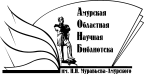 «Амурская областная научная библиотека имени Н.Н. Муравьева-АмурскогоОтдел библиографии и электронных ресурсов